          Tu  -  TERZA UNIVERSITÀ -  2023/24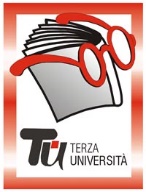                                                            Bergamo - PRIMA FASELa seduta di Yoga, di norma, ha sei fasiDecontrazione. Percezione/osservazione del corpo, del respiroPAWANMUKTASANA o posizioni del vento, che liberano le articolazioni, agiscono sulla colonna vertebrale, purificano l'addomeASANA: assunzione di posizioni di apertura, chiusura, neutre e allineamenti, con pause di assorbimentoPRANAYAMA: esercizi di respirazioneDHARANA: esercizi di concentrazioneSHAVASANA: rilassamento di fine sedutaCalendario  Modulo  n°23YOGA 1 DocenteLucia LizzolaGiornoGiovedìOrario10.00-11.30PeriodoDal 28 settembre al 30 novembre 2023 (10 incontri - € 40,00)Sedepalestra Ananda, via A. Maj 10/iArgomentoHATHA YOGA (max 25)PresentazioneIl corso è rivolto a tutti coloro che, complessivamente in buona salute, intendono accostarsi allo yoga o vogliono mantenerne la pratica tramite gli esercizi di base, le respirazioni e il rilassamento. Attraverso tale attività è possibile raggiungere il benessere del proprio corpo, la concentrazione e costruire quegli atteggiamenti mentali positivi che costituiscono lo spirito, fondamento dello yoga.N.B. Portare una copertina (i materassini sono in dotazione).Tutor128.09.2023Esercizi di decontrazione, di mobilità articolare, di automassaggio205.10.2023Consapevolezza fisica: le regole della "giusta misura" nell'assumere e mantenere le posizioni. L’allineamento della colonna vertebrale. La posizione seduta, anche con il supporto del cuscino312.10.2023Le posizioni del vento per liberare le articolazioni, esercizi per la zona cervicale, il respiro nella posizione del gatto, stirarsi, l’espiro forzato HA419.10.2023Respirazione addominale, toracica, apicale, yogica completa; consapevolezza del proprio ritmo respiratorio per condurre i gesti, sequenza respiratoria526.10.2023Posizioni semplici di apertura, chiusura, allineamenti, torsioni, sia a terra che seduti o in piedi, con messa in atto della respirazione adeguata602.11.2023Lo sblocco del diaframma; esercizi preparatori per l’addome, posizione della mezza barca e/o varianti; l’addome a barile; il becco del corvo709.11.2023Accenni teorici – esercizi sulla pulizia delle nari; il respiro emitoracico; la posizione della mezza luna, del mezzo pesce, preparazione della mezza candela, respiro a narici alternate816.11.2023Il gesto del cavallo, la contrazione del perineo, la contrazione della gola, la posizione del leone, posizione di equilibrio; respirazione in ujjayi9   23.11.2023Esercizi per gli occhi; fissare il nulla, sguardo al centro sopracciglia, prana mudra, chin mudra 1030.11.2023Seduta completa su quanto acquisito - yoga Nidra breve; vibrazione del mantra OM, colloquio di fine corso